ASSOCIATION SPORTIVE DU COLLEGE Rencontre district de FOOTBALL à 7 Féminin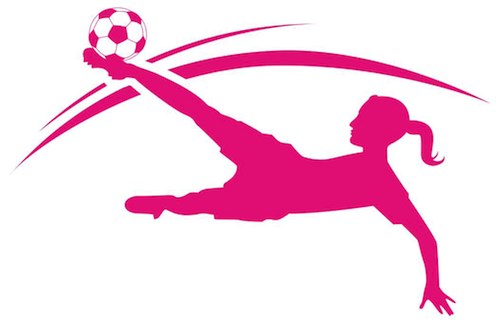 Lundi 17 Décembre à 17h15Au STADE DE L’ANSEMerci de venir signaler votre participation auprès de Mr CREUZOT ou Mr PROVOST , si possible avec une composition d’équipe.